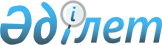 2015 жылы қоғамдық жұмыстарды жергілікті бюджет қаражаты есебінен ұйымдастыру және оның көлемі туралы
					
			Күшін жойған
			
			
		
					Оңтүстік Қазақстан облысы Түркістан қаласы әкімдігінің 2015 жылғы 17 наурыздағы № 312 қаулысы. Оңтүстік Қазақстан облысының Әділет департаментінде 2015 жылғы 14 сәуірде № 3126 болып тіркелді. Қолданылу мерзімінің аяқталуына байланысты күші жойылды - (Оңтүстік Қазақстан облысы Түркістан қаласы әкімінің аппаратының 2016 жылғы 8 ақпандағы № 1-01-16/568 хатымен)      Ескерту. Қолданылу мерзімінің аяқталуына байланысты күші жойылды - (Оңтүстік Қазақстан облысы Түркістан қаласы әкімінің аппаратының 08.02.2016 № 1-01-16/568 хатымен).

      «Қазақстан Республикасындағы жергілікті мемлекеттік басқару және өзін-өзі басқару туралы» Қазақстан Республикасының 2001 жылғы 23 қаңтардағы Заңының 31 бабының 2-тармағына, «Халықты жұмыспен қамту туралы» Қазақстан Республикасының 2001 жылғы 23 қаңтардағы Заңының 7 бабының 5) тармақшасына және 20 бабына, «Халықты жұмыспен қамту туралы» Қазақстан Республикасының 2001 жылғы 23 қаңтардағы Заңын іске асыру жөніндегі шаралар туралы» Қазақстан Республикасы Үкіметінің 2001 жылғы 19 маусымындағы № 836 қаулысына сәйкес, Түркістан қаласы әкімдігі ҚАУЛЫ ЕТЕДІ:



      1. 2015 жылы ақылы қоғамдық жұмыстар жүргізілетін ұйымдардың тізбесі, қоғамдық жұмыстардың түрлері, көлемі және оларды қаржыландырудың көздері осы қаулының қосымшасына сәйкес бекітілсін.



      2. Қоғамдық жұмыстарға қатысатын жұмыссыздарға еңбек ақы төлеу шартының негізінде Қазақстан Республикасының заңнамасына сәйкес реттеледі және орындалатын жұмыстың санына, сапасына және күрделілігіне байланысты болады.



      3. Ақы төленетін қоғамдық жұмыстарға қатысатын жұмыссыздарға еңбек заңнамасы, зейнетақымен қамссыздандыру және сақтандыру туралы заңнама қолданылады.



      4. Осы қаулының орындалуын бақылау қала әкімінің орынбасары Т.Мұсаевқа жүктелсін.



      5. Осы қаулы алғашқы ресми жарияланған күнінен бастап қолданысқа енгізіледі.      Қала әкімі                                 Ә.Өсербаев

Түркістан қала әкімдігінің

2015 жылғы «17» наурыздағы

№ 312 қаулысына қосымша 2015 жылға ақылы қоғамдық жұмыстар жүргізілетін ұйымдардың тізбесі, қоғамдық жұмыстардың түрлері, көлемі және оларды қаржыландырудың көздері      Ескертпе: қоғамдық жұмыстардың нақты жағдайлары жұмыс берушімен және қоғамдық жұмысқа қатысатын азаматтың арасында жасалатын еңбек шартында көзделеді.
					© 2012. Қазақстан Республикасы Әділет министрлігінің «Қазақстан Республикасының Заңнама және құқықтық ақпарат институты» ШЖҚ РМК
				қ/сҰйымдардың атауыҚоғамдық жұмыстардың түрлеріАдам саныҚоғамдық жұмыстардың көлемдеріҚаржыландыру көздері12451Қала және ауылдық округтері әкімдерінің аппаратыКөркейту, көгалдандыру, аймақтарды тазалау99

72

2734400 шаршы метр,

28600 шаршы метр,

3600 шаршы метрҚалалық бюджет2«Түркістан жарық-тазалық» жауапкершілігі шектеулі серіктестігіКөркейту, көгалдандыру, аймақтарды тазалау122

42

2721400 шаршы метр,

17200 шаршы метр,

3800 шаршы метрҚалалық бюджет3Түркістан қаласы әкімдігінің «Тұрғын-үй коммуналдық шаруашылық бөлімі» мемлекеттік мекемесіКөркейту, көгалдандыру, аймақтарды тазалау42

38

6421100 шаршы метр,

14300 шаршы метр,

3200 шаршы метрҚалалық бюджет4«Нұр-Отан» Халық Демократиялық партиясы» қоғамдық бірлестігінің Оңтүстік Қазақстан облысы Түркістан қалалық филиалы Көркейту, көгалдандыру, аймақтарды тазалау101200 шаршы метр,

1600 шаршы метр,

500 шаршы метрҚалалық бюджет5Түркістан қаласы әкімдігінің «Түркістан қаласының тұрғын үй- коммуналдық шаруашылық, жолаушылар көлігі және автокөлік жолдары бөлімі» мемлекеттік мекемесінің «Түркістан-су» мемлекеттік коммуналдық кәсіпорныКөркейту, көгалдандыру, аймақтарды тазалау101300 шаршы метр,

2800 шаршы метр,

380 шаршы метрҚалалық бюджет6Түркістан қаласы әкімдігінің «Сәулет және қала құрылысы бөлімі» коммуналдық бөлімі» коммуналдық мекемесіҚұжаттарды мұрағаттауға көмектесу, хаттарды тарату және ақпараттарды деректер базасына енгізу211200 дана300 данаҚалалық бюджет7Түркістан қаласы әкімдігінің «Дене шынықтыру және спорт бөлімі» коммуналдық мемлекеттік мекемесіКөркейту, көгалдандыру,

аймақтарды тазалау1

2

1380 шаршы метр,

2100 шаршы метр,

600 шаршы метрҚалалық бюджет8«Түркістан қалалық мұрағаты» мемлекеттік мекемесіҚұжаттарды мұрағаттауға көмектесу, хаттарды тарату және ақпараттарды деректер базасына енгізу211200 дана300 данаҚалалық бюджет9Қазақстан Республикасы Әділет министрлігі Тіркеу қызметі және құқықтық көмек көрсету Комитетінің «Оңтүстік Қазақстан облысы бойынша жылжымайтын мүлік жөніндегі Орталығы» Республикалық мемлекеттік қазыналық кәсіпорнының Түркістан филиалыҚұжаттарды мұрағаттау және ақпараттарды деректер базасына енгізу1212500 данаҚалалық бюджет10Түркістан қаласының ішкі саясат бөлімінің «Жастар орталығы» коммуналдық мемлекеттік мекемесіӘлеуметтік мәдени іс-шараларды өткізуге көмектесу2

 

 Қаладағы 5 мөлтек аудандардың аумағында және 12 ауылдық округ аумағындаҚалалық бюджет11Оңтүстік Қазақстан облысының кәсіпкерлік палатасының Түркістан қаласындағы филиалыӘлеуметтік мәдени іс-шараларды өткізуге көмектесу6

 

 Қаладағы 5 мөлтек аудандардың аумағында және 12 ауылдық округ аумағындаҚалалық бюджет12Түркістан қаласы әкімдігінің «Ішкі саясат бөлімі» коммуналдық мемлекеттік мекемесіӘлеуметтік мәдени іс-шараларды өткізуге көмектесу4

 

 Қаладағы 5 мөлтек аудандардың аумағында және 12 ауылдық округ аумағындаҚалалық бюджет13Қазақстан Республикасы Мәдениет және спорт министрлігі Мәдениет комитетінің «Әзрет Сұлтан» мемлекеттік тарихи-мәдени қорық-мұражайы» республикалық мемлекеттік мекемесіКөркейту, көгалдандыру, аймақтарды тазалау20

10

1011200 шаршы метр,

600 шаршы метр,

3500 шаршы метрҚалалық бюджет14Түркістан қаласы әкімдігінің «Құрылыс бөлімі» коммуналдық мемлекеттік мекемесіАймақтарды тазалау1400 шаршы метрҚалалық бюджет15«Түркістан»-«Туркистон» қалалық газеті жауапкершілігі шектеулі серіктестігіАймақтарды тазалау2400 шаршы метрҚалалық бюджет16Түркістан қаласы әкімдігінің «Тұрғын–үй коммуналдық шаруашылық бөлімінің «Түркістан–су» мемлекеттік коммуналдық кәсіпорнының «Ақбулақ» еншілес кәсіпорныКөркейту, көгалдандыру,

аймақтарды тазалау5

5

106400 шаршы метр,

3200 шаршы метр,

800 шаршы метрҚалалық бюджетБарлығы:650